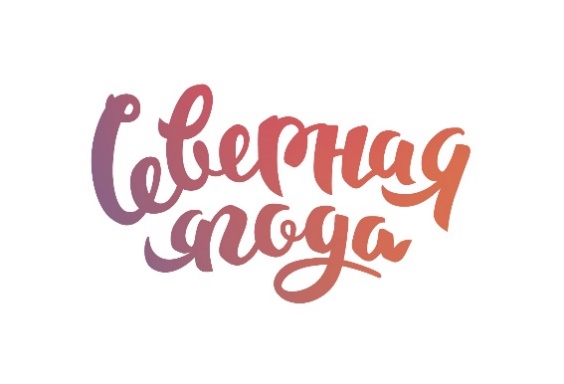 Заявкана участие в фестивале «Северная ягода» в 2023 году Организация-заявитель площадки (либо физическое лицо)Ф.И.О. ответственного за площадку, контактные данные (телефон, e-mail)Ф.И.О. всех участников командыНазвание площадки(в название обязательно должно присутствовать слово «ягода»)Дата и время работы площадкиКраткое описание площадкиНеобходимая площадь в кв.м.(в помещении, на улице, в палатке)Необходимое оборудованиеДругое(уточнения, примечания)